Школьный фестиваль семей «Шах и мат»	22.04.2017 в школе в пятый раз состоялся традиционный школьный Фестиваль семей. В этом году он прошел под девизом «Шахматы – умный спорт!» и  собрал семьи, играющие в эту замечательную игру. Вместе с учащимися 1А, 1Б, 1В, 3А, 4Б, 5Б, 6Б, 8Б, 9А, 10А классов в борьбу за победу включились папы, дедушки, мамы, сестры и братья. Соревнование включало в себя 4 этапа: «Блиц-опрос», «Презентация фигуры», «Шахматная ситуация» и «Партия». Все команды показали высокий уровень подготовки. В напряженной борьбе были определены победители: 1 место – семьи Степиных (1В) и Тарасовых (4Б)2 место – семья Шадриных (3А)3 место – семья Гончаровых (10А)Активное участие в Фестивале приняли семьи  Кикоть (1А), Барыкиных (1Б), Антипиных (3А и 8Б), Федоровых (5Б), Поповых (6Б), Макушиных и Насибовых (9А)Спасибо всем за участие! Надеемся на новые встречи!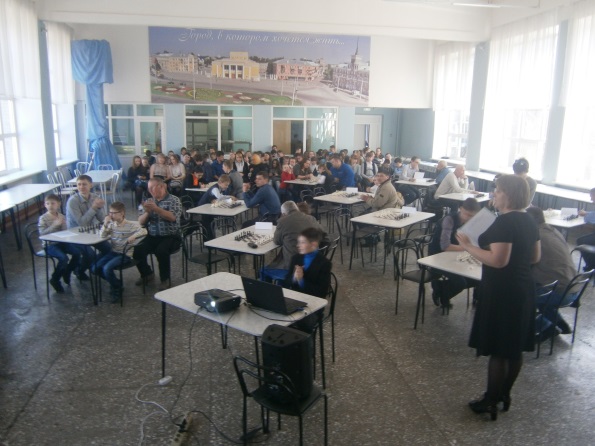 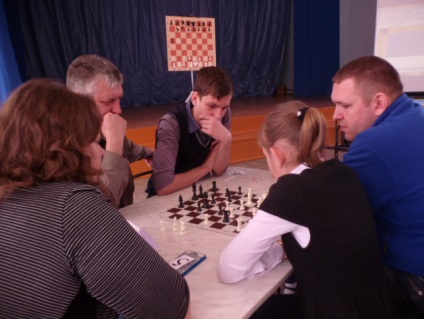 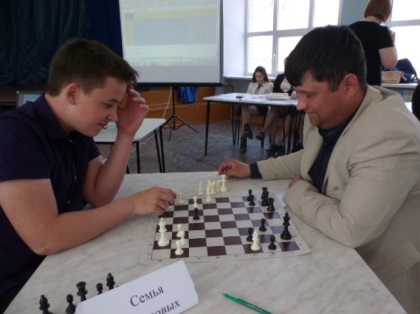 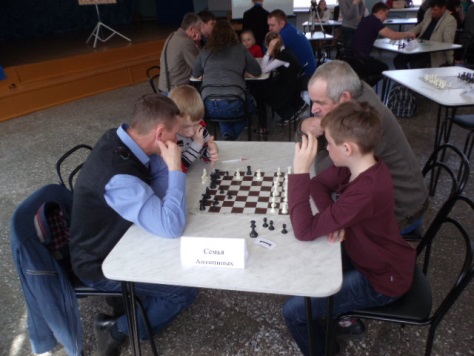 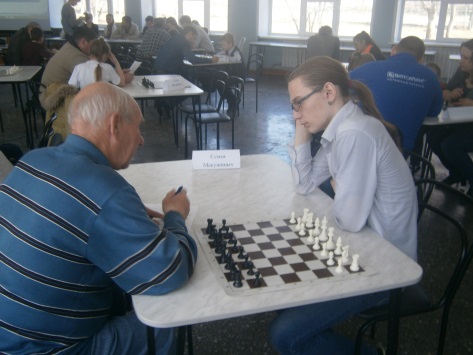 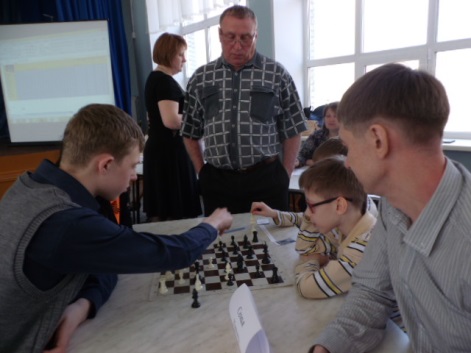 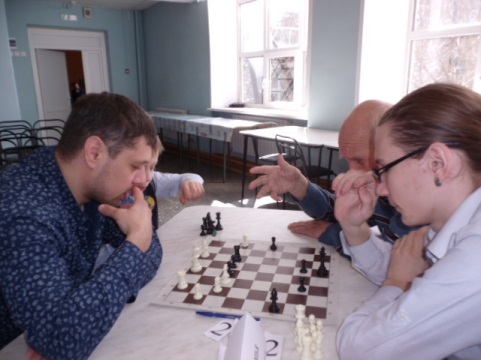 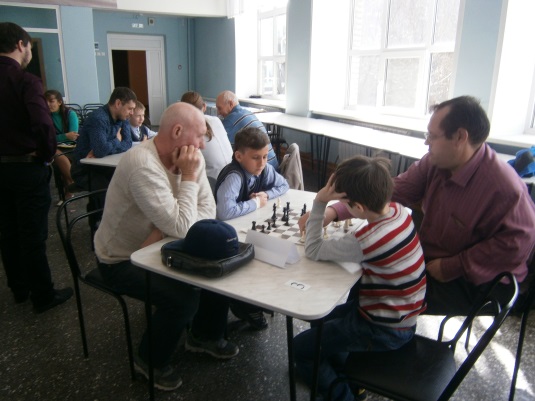 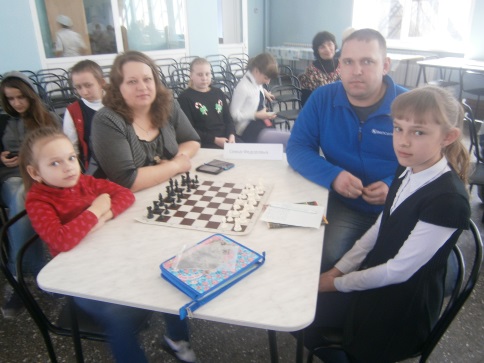 